Рябинская Надежда Кимовна МДОУ "Детский Сад №10 "Серебряное копытце" города АлуштыВоспитатель речевой подготовительной группыПраздник Пасхи.Ведущий.  Звонко капают капели возле нашего окна,                   Птицы весело запели, Пасха в гости к нам пришла.                   Над лугами и полями светит солнышко над нами,                   Долгожданная весна нам день Пасхи принесла! Динь-дон! Динь-дон! Колокольный перезвон! Пасха красная звенит, веселиться всем велит!1 ребенок:Колокольный перезвон, слышен он со всех сторон.Что случилось? Почему? Ничего я не пойму.2 ребенок:О чем звенят колокола? О мире на планете.К любви и дружбе призвала нас Пасха на планете!3 ребенок:Распушила ветки верба, песни ласточек слышны,Праздник света, праздник веры есть у ласковой весны!4 ребенок:Праздник Пасхи так чудесен, сердцу каждому урок!Колокольным перезвоном славят люди праздник тот.5 ребенок:Пусть будет мир на всей планете, пусть радостно смеются дети.И солнце светит пусть с небес!Христос воскрес! Христос воскрес!Ведущий. Дорогие ребята! Мы собрались в этом зале, чтобы отметить этот день Святого Христова Воскресенья! Пасха считается главным христианским праздником. Этот праздник самый светлый и радостный, который продолжается целую неделю. Ликует природа, все вокруг оживает и цветет!И куст сирени, и береза, что в палисаднике у нас,Зимою стыли от мороза, но как им весело сейчас!От травинки и от стога все как будто бы поет,Все встают, чтоб славить Бога: люди, птицы и восход!Ребята! А какие традиции русской Пасхи вы знаете?- люди убираются в домах,-пекут куличи,- красят яйца,- надевают нарядную одежду,- ходят в церковь.Этот праздник богат обычаями и обрядами.                                                Существует поверье, что на Пасху солнце «играет» и многие люди раньше старались подкараулить это мгновение: ранним утром взбирались на крыши домов посмотреть, как солнце «заиграет». Если небо чистое, голубое – значит, день будет хорошим.    В Пасхальное Воскресенье во всех церквях звенят колокола. Звонят по-особому, торжественно. Этот звон зовется «Пасхальный благовест».                                                                                                                           На праздник Пасхи на Руси красили яйца. Расписывали их всеми цветами радуги.                                                                                                                Ребята! Как называются яйца, окрашенные в один цвет? (Крашенки)А как называются яйца, расписанные узорами? (Писанки).Яйца, расписанные пятнами? (Крапинки).Крашеные яйца и пасху освящали в церкви и съедали в первую очередь. Крашеные яйца принято дарить друг другу, а при дарении люди обязательно целуются три раза. На Пасху принято ходить в гости друг к другу.А теперь отгадайте загадки.1.Солнышко «играет» и щебечут птички,Украшение стола красные – (яички).2. Напекли хозяюшки к празднику в печи,Пышные, румяные чудо – (куличи).3.Весть летит во все концы, трубят ангелы – гонцы.В небесах поют Христа, он от тления восстал.То не выдумка, не сказка, главный праздник наша – (Пасха).А теперь мы с вами поиграем. 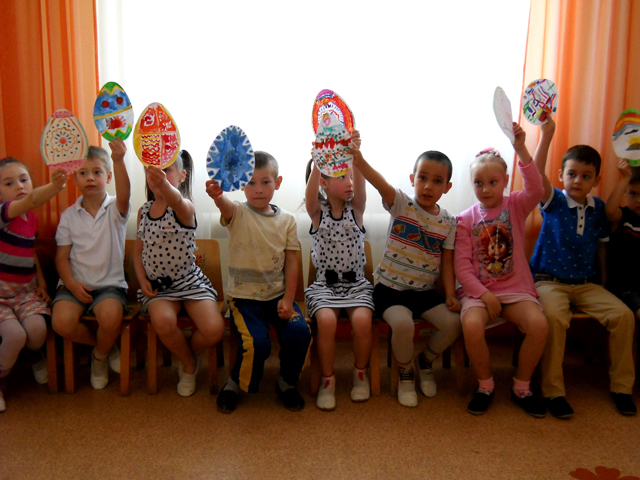 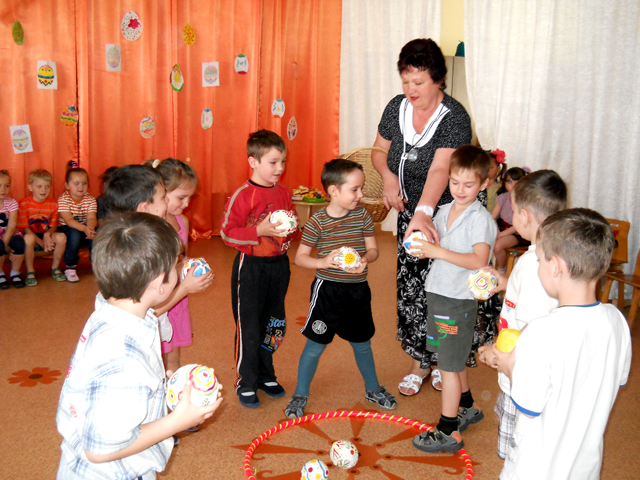 Игры:Крутить яйцо,Перенести яйцо в ложке,Собрать яйцо на фланелеграфе,Передавать яйцо по кругу под музыку (3-4 яйца).Выставка писанок. (Рисунки детей).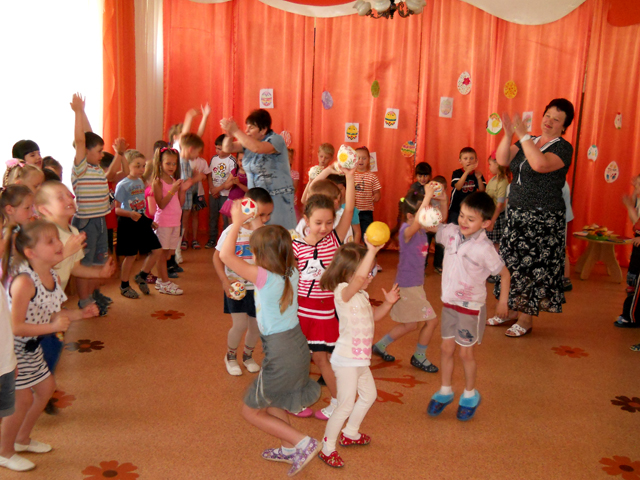 Веселились мы, играли, Пасху весело встречали!Пусть праздник продолжается всегда в душе твоей!И в памяти останется у взрослых и детей!